План-канспект урока ў 5 класе па тэме “Ступень ліку з натуральным паказчыкам”Мэты: Адукацыйная:замацаваць паняцце ступені ліку, уменне пераўтвараць здабытак аднолькавых множнікаў у стпень і ступень – у здабытак; вучыць выконваць вылічэнні, якія змяшчаюць ступень натуральнага ліку.  Развіваючая: развіваць разумовыя аперацыі(аналіз, параўнанне, абагульненне), правільную матэматычную мову, уменне слухаць.Выхаваўчая: Выхоўваць культуру зносін, культуру гаворкі. Выхаванне цікавасці да прадмета.Ход урока:Арганізацыйны момант(1 мін)Праверка гатоўнасці вучняў да ўрока, станоўчы эмацыянальны настрой.Падрыхтоўка да ўспрымання.Праверка дамашняга задання(3 мін)Ці ўзніклі ў вас пытанні па дамашнім заданні? На кожны з прыкладаў дамашняга задання вызываю аднага з вучныў і ён расказывае, як выконваў заданне, а астатнімі правяраюць у сябе правільнасць рашэння. Калі ёсць памылка, то адразу папраўляюць яе.Падрыхтоўка вучняў да работы на асноўным этапе ўрока. (8 мін)Хочацца пачаць наш ўрок з такіх слоў: «Скажы мне і я забуду,пакажы мне, і я запомню,дай мне паспрабаваць самому і я навучуся »Перад вамі  2 рэбусы,разгадайце іх. (Слайд 2,3)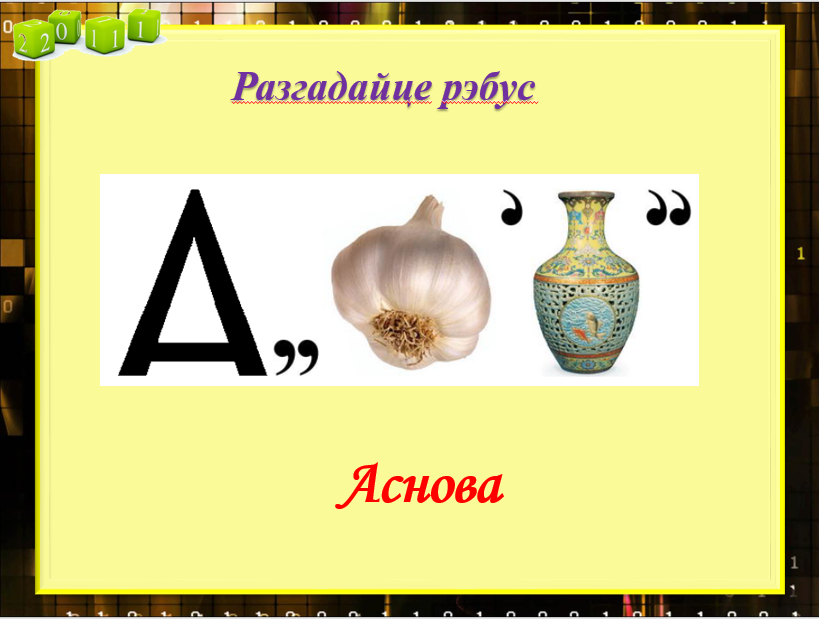 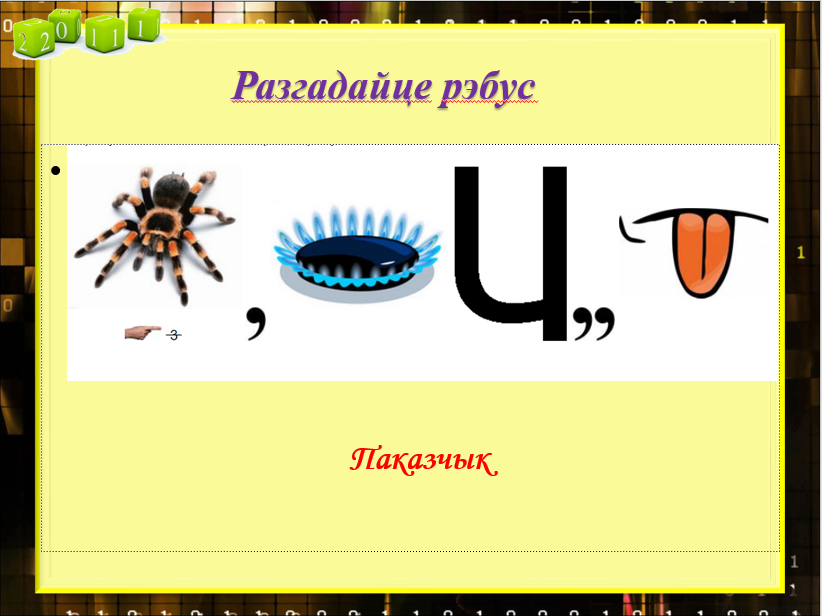 Ці знаёмы вы з дадзенымі словамі? У якой тэме гэтыя словы сустракаюцца? Што абазначаюць гэтыя словы?Давайце з вамі ўспомнім тое, што мы праходілі на папярэднім уроку.(Франтальнае апытанне вучняў)Прачытайце выразы,назавіце аснову і паказчык ступені:(Слайд 4).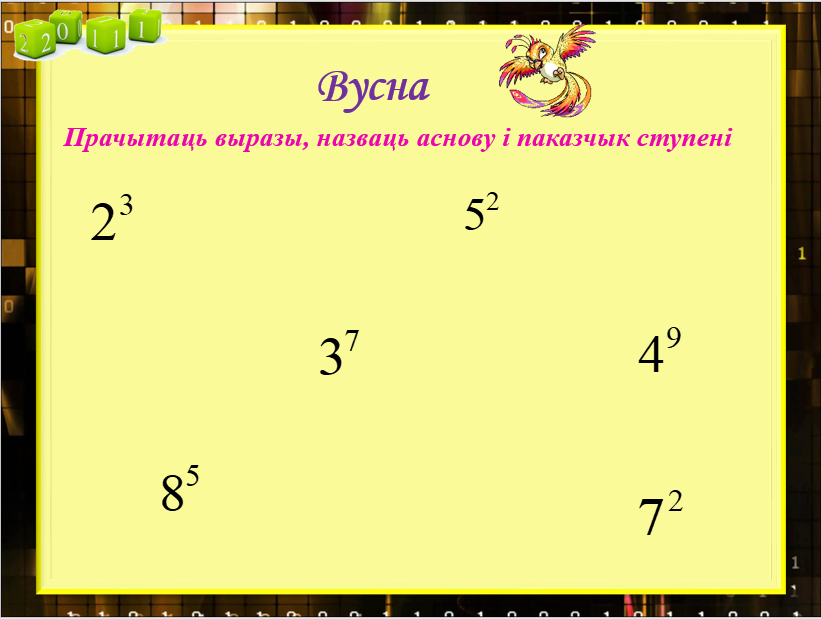 У наступным заданні патрэбна ўспомніць  правіла запісу сумы некалікіх лікаў у выглядзе здабытку, здабытку аднолькавых множнікаў у выглядзе ступені з натуральным паказчыкам.На дошцы высяць картачкі  з пачаткам прыкладу і яго канцом. Вучням патрэбна сумясціць картачкі так, каб роўнасць была правільнай.Вы ведаеце, як называецца самая яркая зорка зімовага начнога неба?Замацаванне  ведаў і спосабаў дзеяння. (28 мін)Для таго каб даведацца якая гэта зорка, Вам патрэбна рашыць прыклад. (Слайд 5) Раздаю кожнаму вучню лісток з прыкладам. 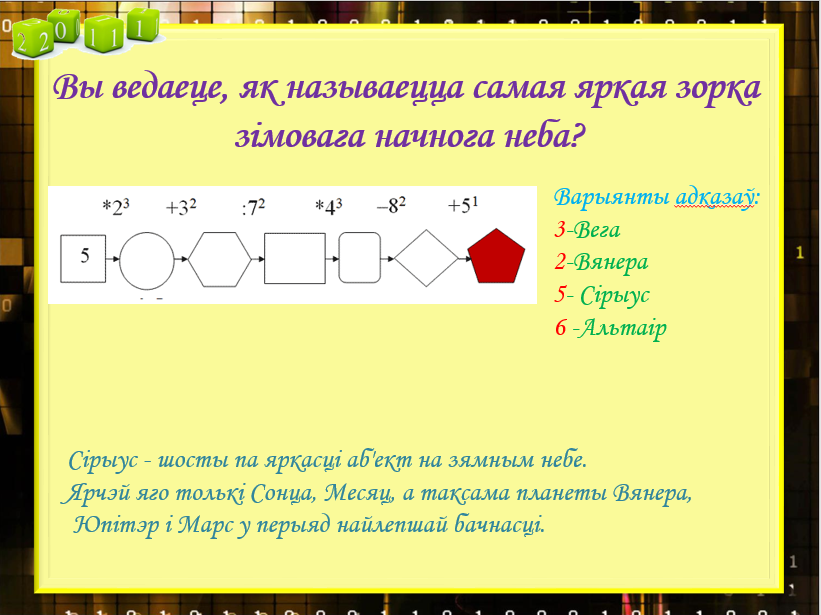 Фізкультхвілінка(2 мін) (Слайд 6)На кожнае дакладнае выказванне тры разы кіўнуць галавой і патопаць нагамі, на кожнае непраўдзівае – тры разы памахаць галавой улева-управа і выканаць два прыседы.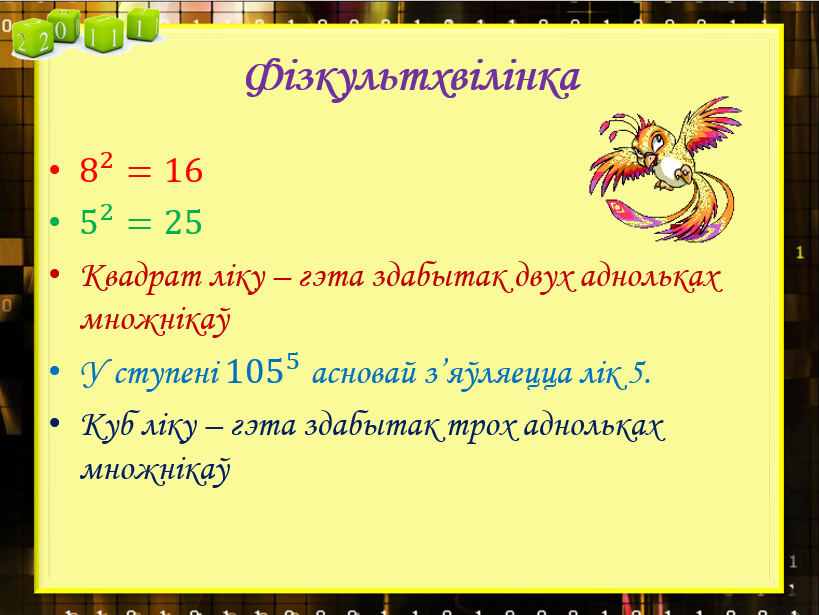 Замацаванне  ведаў і спосабаў дзеяння. Давайце складзём табліцу для вылічэння ступені ліку 2 і 3. Мы яе запомнім да 6, а далей яе запоўніце дома. (Раздаю лісткі з табліцай вучням)А цяпер  будзем вучыцца выконваць вылічэнні, якія змяшчаюць ступень натуральнага ліку.Выконваем заданні з падручніка №223(адзін вучань выходзіць да дошкі, а астатнія выконваюць у сшытку)Незнайка выканаў дамашняе заданне і здаў настаўніку на праверку, ці ёсць у яго памылкі? Калі ёсць,то іх патрэбна выправіць. (Слайд 7)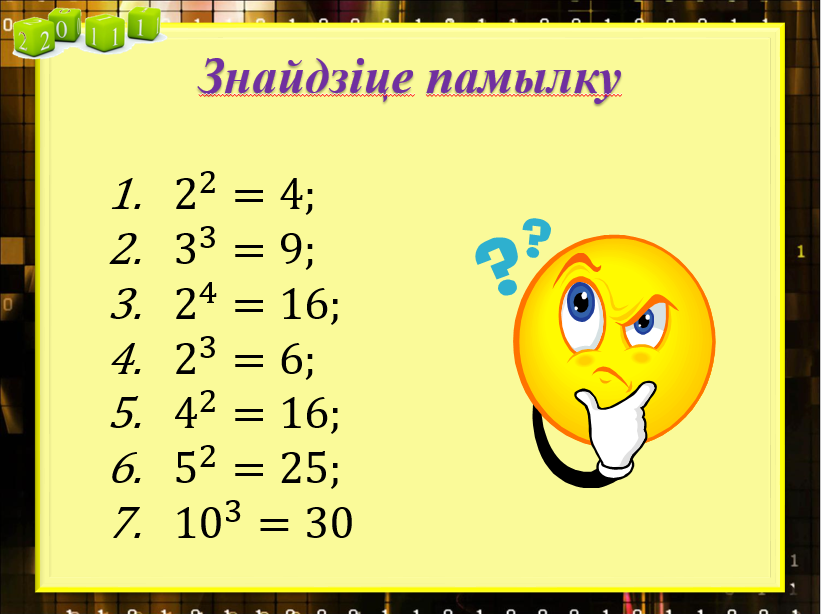 Падвядзенне вынікаў урока(1 мін)Выстаўляю адзнакі вучням па вынікам работы ў класе.Дамашняе заданне(1 мін)Параграф 11, №238Рэфлексія (1 мін)Вучань атрымлівае “магічны квадрат”. Кожнаму ліку ў адпавяднасць ставіцца літара,у выніку павіненна атрымацца выказванне. (Размясціць лікі ўпарадку нарастання)nа1234567891022481632641282565121024339278124372921876561196835904918 -я14 - е7 - ы10 - м17 -ы6 -  в2 - з19 -!16 -ш4 -  ц11 –ы20-!12 - я15 -п8 - с3 – е13 - л9 - а1 - д5 - і